Обоснование внесения изменений и дополнений в Основную общеобразовательную программу на 2020-2021 учебный год. 1.В связи с изменением контингента воспитанников в группах общеразвивающего  вида,  а также с утратой силы отдельных документов изложить их в новой редакции.В п.1.1.3 раздела I «Целевой раздел»; в  п.2.2, п. 2.2.4, 2.3 раздела II. «Содержательный раздел»;в  «Дополнительный раздел программы».2.В п. 1.1.3 раздела I «Целевой раздел», внесены следующие изменения:1.1.3 Значимые  для  разработки  и  реализации  Программы характеристики,  в  том  числе  характеристики  особенностей  развития детей раннего и дошкольного возрастаДокументы, регламентирующие образовательную деятельность.    Муниципальное бюджетное дошкольное образовательное учреждение  детский сад общеразвивающего  вида № 27 станицы Казанская муниципального образования Кавказский район Краснодарского края функционирует с 1950 года.Юридический адрес: 352147, Россия, Краснодарский край, Кавказский район, станица Казанская, улица Красная,62.Тлф./факс:8 (86193)25677-mail : mdou-27 kvz @ mail. ru Сайт: http:// mbdou27-krop.ruГосударственный статус учреждения - муниципальное бюджетное дошкольное образовательное       учреждение детский сад общеразвивающего вида.Учреждение является юридическим лицом, имеет обособленное имущество, закрепленное за ним  на праве оперативного управления.Учредителем МБДОУ  и собственником выступает муниципальное образование Кавказский район.Лицензия: Серия 23Л01 № 0001844 Регистрационный № 05007 от 21 ноября 2012 г. Лицензия предоставлена  бессрочно.Устав утвержден Постановлением администрации муниципального образования Кавказский район   № 1171 от 07.08.2015 г.Детский сад № 27 расположен в жилом массиве, вдалеке от Кавказской железной дороги. Вблизи детского   сада расположены:-МБУ СОШ № 20 им.Г.Чернышевского-Библиотека ст. Казанская-Дом детского творчества-Музей ст. Казанская      МБДОУ № 27 состоит на налоговом учете. Имеется основной государственный регистрационный номер (ОГРН: 1022303882908), ИНН:2332014522         Помещения соответствуют государственным санитарно-эпидемиологическим требованиям к устройству, содержанию и организации режима работы в дошкольных организациях СанПин 2.4.1.3147-13, нормам и правилам пожарной безопасности.  Территория детского сада озеленена насаждениями. На территории Учреждения имеются различные виды деревьев, газоны, клумбы и цветники. Развивающая среда детского сада предусмотрена с учетом п.3.3 ФГОС. Предметом деятельности Учреждения является воспитание, обучение и развитие детей в возрасте от 2 до 7 лет.Индивидуальные особенности воспитанников посещающих МБДОУ                       Детский сад работает по пятидневной рабочей неделе с 10,5 часовым пребыванием детей. Режим работы с 7.30-00 до 18-00. Предельная численность воспитанников 51 человек, фактически  59  ребёнок. Функционируют  2 разновозрастные группы общеразвивающей направленности. Структура контингента воспитанников МБДОУ д/с-о/в № 27 на 01.09.2020г. Характеристика состояния здоровья воспитанников   на 01.09.2020 гСодержание программы разработано с учетом возрастных характеристик особенностей развития  детей раннего и дошкольного возраста, описанным в  образовательной программе дошкольного образования «От рождения до  школы» под редакцией Н.Е. Вераксы, Т.С.Комаровой, М.А.Васильевой   (стр.238-254), 3-е издание  МОЗАИКА – СИНТЕЗ, 2015 г., что соответствует п.2.12 ФГОС.Общие сведения о коллективе детей, работников, родителейОсновными  участниками  реализации  Программы   являются:  дети дошкольного  возраста  групп  общеразвивающей  направленности, родители (законные представители), педагоги.В результате социологического исследования, проведенного в образовательном учреждении, мы получили «Социальный портрет родителей нашего ДОУ на 2020 – 2021 год – 55 семей.   Результатом социологического исследования стало формирование социального заказа родителей. Если раньше социальный  заказ родителей заключался в уходе,  присмотре, оздоровлении и подготовке к школе, то на сегодняшний день социальный заказ не просто  изменился, а изменились параметры, область и группы заказчиков:- родителей наших выпускников волнует вопросы закономерностей психического развития ребенка того или иного возраста, развитие его способностей;- родителей  выпускных групп  волнуют выбор образовательного учреждения, социальная адаптация ребенка к школе, его ориентация на успех;- родителей детей младшего возраста интересуют проблемы адаптации ребенка  к условиям ДОУ.  Социальный заказ всех категорий родителей заключается в развитии личности каждого ребенка, в создании условий для равноправных «стартовых»  возможностей каждого ребенка при переходе на  новую  ступень развития – школа.Кадровый потенциалВ детском саду работает квалифицированный педагогический коллектив. Образовательный процесс в ДОУ № 27  осуществляют: заведующая-1,  воспитатели - 3, музыкальный руководитель-1, инструктор по физической   культуре - 1. Медицинское сопровождение образовательного процесса обеспечивает старшая медицинская сестра.   Детский сад укомплектован  педагогическими кадрами полностью.  Наши педагоги - специалисты высокой квалификации, их отличает творческий подход к работе, инициативность, доброжелательность, демократичность в общении, открытость. Высшее образование имеют 4 педагога – 80%, среднее - специальное образование имеет 1 педагог – 20 %.                                                                                                                  в  п.2.2 раздела II. «Содержательный раздел»;в п.2.2 Вариативные  формы,  способы,  методы  и  средства  реализации Программы внести изменения  в  подраздел:ПРИМЕРНЫЙ  ПЛАН ООД на 2020– 2021ггПРИМЕРНЫЙ  ПЛАН  ООД на 2020– 2021ггв  п.2.2.4 раздела II. «Содержательный раздел»;2.2.4.Развивающее  оценивание  качества  образовательной деятельности по Программе внести изменения  в  подраздел: « Педагогическая диагностика»Реализация программы «От рождения до школы» предполагает оценку индивидуального развития детей. Такая оценка производится педагогическим работником в рамках педагогической диагностики (оценки индивидуального развития дошкольников, связанной с оценкой эффективности педагогических действий и лежащей в основе их дальнейшего планирования). Педагогическая диагностика проводится в ходе наблюдений за активностью детей в спонтанной и специально организованной деятельности. Инструментарий для педагогической диагностики — карты наблюдений детского развития, позволяющие фиксировать индивидуальную динамику и перспективы развития каждого ребенка в ходе: • коммуникации со сверстниками и взрослыми (как меняются способы установления и поддержания контакта, принятия совместных решений, разрешения конфликтов, лидерства и пр.); • игровой деятельности; • познавательной деятельности (как идет развитие детских способностей, познавательной активности); • проектной деятельности (как идет развитие детской инициативности, ответственности и автономии, как развивается умение планировать и организовывать свою деятельность); • художественной деятельности; • физического развития. Результаты педагогической диагностики могут использоваться исключительно для решения следующих образовательных задач: 1. индивидуализации образования (в том числе поддержки ребенка, построения его образовательной траектории или профессиональной коррекции особенностей его развития); 2. оптимизации работы с группой детей. При необходимости используется психологическая диагностика развития детей (выявление и изучение индивидуально-психологических особенностей детей), которую проводят квалифицированные специалисты (педагоги-психологи). Участие ребенка в психологической диагностике допускается только с согласия его родителей (законных представителей). Результаты психологической диагностики могут использоваться для решения задач психологического сопровождения и проведения квалифицированной коррекции развития детей. Система диагностики развития детей позволяет осуществлять оценку динамики достижений и включает описание объекта, форм, периодичности и содержания мониторинга. Программа диагностических исследований 4.КРАТКАЯ ПРЕЗЕНТАЦИЯ ПРОГРАММЫвнести изменения в подраздел Индивидуальные особенности воспитанников посещающих МБДОУ                       Детский сад работает по пятидневной рабочей неделе с 10,5 часовым пребыванием детей. Режим работы с 7.30-00 до 18-00. Предельная численность воспитанников 51 человек, фактически  59 воспитанников. Функционируют  2 разновозрастные группы общеразвивающей направленности. Структура контингента воспитанников МБДОУ д/с-о/в № 27 на 01.09.2020г. Характеристика состояния здоровья воспитанников   на 01.09.2020 гСодержание программы разработано с учетом возрастных характеристик особенностей развития  детей раннего и дошкольного возраста, описанным в  образовательной программе дошкольного образования «От рождения до  школы» под редакцией Н.Е. Вераксы, Т.С.Комаровой, М.А.Васильевой   (стр.238-254), 3-е издание  МОЗАИКА – СИНТЕЗ, 2015 г., что соответствует п.2.12 ФГОС.Показатель                Количество воспитанников                Количество воспитанников                Количество воспитанниковПоказательВсегоДевочкиМальчикиМладше - средний281315Старше - подготовительный311417Группа/возрастПолПолГруппы здоровья детейГруппы здоровья детейГруппы здоровья детейГруппы здоровья детейГруппы здоровья детейГруппа/возрастЖМIIIIIIРППТИ туб виражныетуб инфицированныеМладше - средний13155221Старше- подготовительный14177231Критерии оценкиКритерии оценкиКоличество семейВозрастдо 20 лет-Возраст20-30 лет9Возраст30-40 лет35Возрастболее 40 лет11Образовательный уровень:высшее образование19Образовательный уровень:среднее специальное образование21Образовательный уровень:не имеют15Жилищные условияхорошие25Жилищные условияудовлетворительные29Жилищные условияплохие1Материальное положениехорошее22Материальное положениеудовлетворительное32Материальное положениеплохое1Социальный статусинтеллигенция11Социальный статусрабочие24Социальный статусбизнесмены, предприниматели7Социальный статуснеработающие13Состав семьиПолная49Состав семьиНеполная1Состав семьиМать-одиночка3Состав семьиОдинокий отец-Состав семьиОпекаемые дети2Многодетные семьи3 и более детей18Базовыйвид деятельностиМладший дошкольный возрастМладший дошкольный возрастМладший дошкольный возрастМладший дошкольный возрастМладший дошкольный возрастМладший дошкольный возрастБазовыйвид деятельностиМладшая группаМладшая группаМладшая группаСредняя группаСредняя группаСредняя группаБазовыйвид деятельностиКто проводитКоличество ООДВремя,          отведенное для ООДКто проводитКоличество ООДВремя,          отведенное для ООДОзнакомлениес окружающим миромвоспитатель115воспитатель120Формирование элементарных математических представленийвоспитатель115воспитатель120Развитие речивоспитатель115воспитатель120Рисованиевоспитатель115воспитатель120Лепкавоспитатель1 раз в 2 недели15воспитатель1 раз в 2 недели20Аппликациявоспитатель1 раз в 2 недели15воспитатель1 раз в 2 недели20Музыкамуз. руководитель230муз. руководитель240Физическая культурав помещенииИнструктор  по ФК230Инструктор  по ФК240Физическая культура на воздухеИнструктор  по ФК115Инструктор  по ФК120Общее количество1010Базовыйвид деятельностиСтарший дошкольный возрастСтарший дошкольный возрастСтарший дошкольный возрастСтарший дошкольный возрастСтарший дошкольный возрастСтарший дошкольный возрастБазовыйвид деятельностистаршая группастаршая группастаршая группаподготовительная группаподготовительная группаподготовительная группаБазовыйвид деятельностиКто проводитКоличество ООДВремя,          отведенное для ООДКто проводитКоличество ООДВремя,          отведенное для ООДОзнакомлениес окружающим миромвоспитатель125воспитатель130Формирование элементарных математических представленийвоспитатель125воспитатель260Развитие речивоспитатель250воспитатель260Рисованиевоспитатель250воспитатель260Лепкавоспитатель1 раз в 2 недели25воспитатель1 раз в 2 недели30Аппликациявоспитатель1 раз в 2 недели25воспитатель1 раз в 2 недели30Музыкамуз. руководитель250муз. руководитель260Физическая культурав помещенииИнструктор  по ФК250Инструктор  по ФК260Физическая культура на воздухеИнструктор  по ФК125Инструктор  по ФК130Общее количество/в соответствии с СанПиН (п.11.9) 1314.№ п/пНаправление мониторинга в соответствии с образовательными программамиОтветственные за проведение диагностикиГрафик проведения диагностикиМетоды диагностики1.Физическое развитиеВоспитатель, инструктор по физической культуреНачало сентября 2020 года;             конец апреля 2021года.Наблюдения за ребенком в процессе жизнедеятельности и занятий по физической культуре; контрольные упражнения и двигательные задания, беседы, опрос, диагностические игровые задания, проблемные ситуации, наблюдение2.Социально- коммуникативное развитиеВоспитательначало ноября 2020 года; конец апреля 2021 года. Создание ситуаций, беседа, опрос, рассматривание иллюстраций, экскурсии на территорию детского сада. Наблюдение за предметно-игровой деятельностью детей; экспериментальные ситуации; сюжетные картинки с полярными характеристиками нравственных норм; анализ детских рисунков, игровые задания; создание проблемных ситуаций; изготовление игрушки из бумаги; наблюдение за процессом труда3.Познавательное развитиеВоспитательНачало ноября 2020 года; конец апреля 2021 года.Беседа, опрос, задания проблемные ситуации, дидактические игры, анализ продуктов детской деятельности4.Речевое развитиеВоспитатель,начало ноября 2020 года; конец апреля 2021 годаИндивидуальные беседа; опрос, беседа по картинкам; беседа с практическим заданием, дидактические, словесные игры, настольно- печатная игра «Литературная сказка»; анкетирование родителей5.Художественно- эстетическое развитиеВоспитатель, Музыкальный руководительначало ноября 2020 года; конец  апреля 2021 годаИндивидуальные беседы; наблюдение за процессом художественного творчества, свободной деятельностью детей; диагностические ситуации, диагностические задания, игровые диагностические заданияПоказатель                Количество воспитанников                Количество воспитанников                Количество воспитанниковПоказательВсегоДевочкиМальчикиМладше - средний281315Старше - подготовительный311417Группа/возрастПолПолГруппы здоровья детейГруппы здоровья детейГруппы здоровья детейГруппы здоровья детейГруппы здоровья детейГруппа/возрастЖМIIIIIIРППТИ туб виражныетуб инфицированныеМладше - средний13155221--Старше- подготовительный14177231--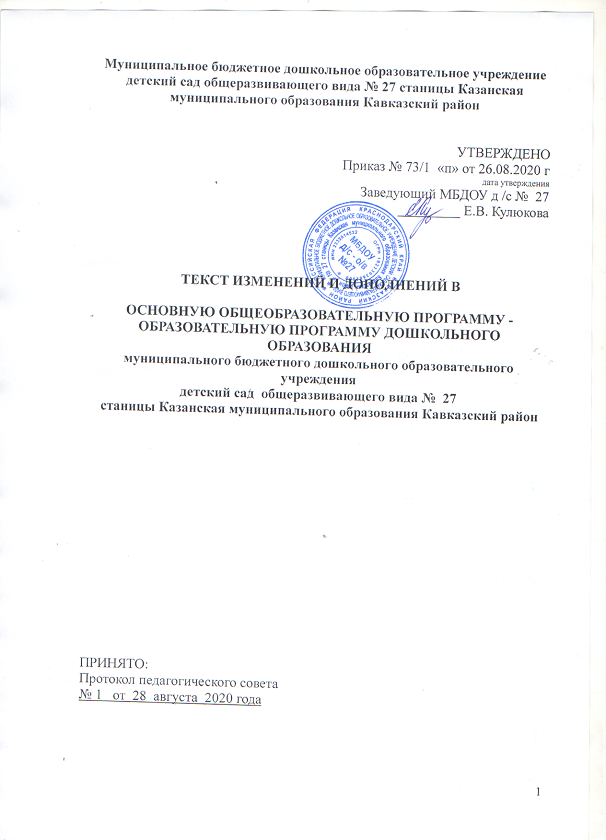 